2014–2020 m. programinio laikotarpio vietos projektų, pateiktų pagal vietos plėtros strategijas, įgyvendinamas bendruomenių inicijuotos vietos plėtros būdu, administravimo procedūros aprašo2 priedas(Kvietimo teikti vietos projektus skelbimo forma)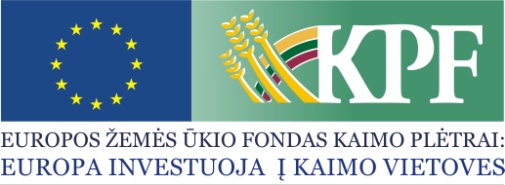 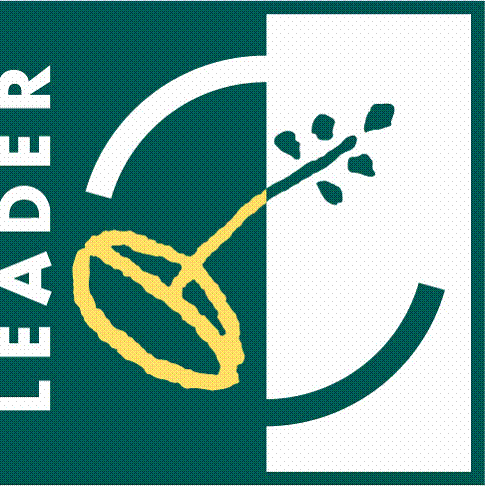 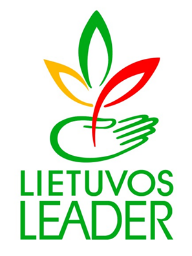 ............................................ (nurodoma kvietimo rūšis, pagal VP administravimo taisyklių 57–60 punktų nuostatas) KVIETIMAS TEIKTI VIETOS PROJEKTUS Nr. .................................................................................. (nurodomas VPS vykdytojos pavadinimas) kviečia teikti .................................................................................... (nurodoma kviečiamo (-ų) teikti vietos projekto (-ų) rūšis (-ys) ir porūšis (-ai) pagal VP administravimo taisyklių 10 punktą) vietos projektus pagal kaimo vietovių / dvisektorę (pasirinkti tinkamą) vietos plėtros strategijos ................................................................ (nurodomas VPS pavadinimas) (toliau – VPS) priemonę (-es) ir (arba) veiklos sritį (-is): (taikoma kaimo vietovių VPS atveju) Bendra kvietimo teikti vietos projektus suma ...................... Eur iš EŽŪFKP ir Lietuvos Respublikos valstybės biudžeto lėšų. (taikoma dvisektorių VPS atveju) Bendra kvietimo teikti vietos projektus suma ...................... Eur, iš jų:......................... Eur  EŽŪFKP ir Lietuvos Respublikos valstybės biudžeto lėšų,......................... Eur EJRŽF ir Lietuvos Respublikos valstybės biudžeto lėšų.Vietos projektų finansavimo sąlygų aprašas (-ai) skelbiami šioje (-se) interneto svetainėje (-ėse) ........................................ (įrašyti) taip pat VPS vykdytojos būstinėje adresu ................................ (įrašyti).Kvietimas teikti vietos projektus galioja nuo ................................... (nurodoma „metai–mėnuo–diena ir valanda“) iki ............................... (nurodoma „metai–mėnuo–diena ir valanda“).  Vietos projektų paraiškos priimamos ............................................................................................... (nurodoma informacija apie tinkamą vietos projektų paraiškų pateikimo būdą ir vietą, vadovaujantis VP administravimo taisyklių VI skyriaus „Vietos projektų paraiškų rengimas, teikimas ir registravimas“ nuostatomis).Informacija apie kvietimą teikti vietos projektus ir vietos projektų įgyvendinimą teikiama ........................................................................................................................ (nurodoma, kas ir kokiais būdais  teikia informaciją).................................................................................................... (nurodomas VPS priemonės ir (arba) veiklos srities  pavadinimas ir kodas)Remiamos veiklos: (remiamų veiklų apibūdinimas iki 5 sakinių)................................................................................................... (nurodomas VPS priemonės ir (arba) veiklos srities  pavadinimas ir kodas)Tinkami vietos projektų vykdytojai: (nurodomas tinkamų vietos projektų vykdytojų teisinis statusas (fizinis ir (arba) juridinis asmuo) ir pobūdis (pvz., NVO, bendruomeninė organizacija, jaunimo organizacija ar pan.))................................................................................................... (nurodomas VPS priemonės ir (arba) veiklos srities  pavadinimas ir kodas)Kvietimui skiriama VPS paramos lėšų suma .................... Eur (suma turi būti nustatyta nepažeidžiant VP administravimo taisyklių 62.5.6 papunktyje numatyto apribojimo VPS priemonės / veiklos srities kvietimo sumai);didžiausia galima parama vienam vietos projektui įgyvendinti ....................... Eur................................................................................................... (nurodomas VPS priemonės ir (arba) veiklos srities  pavadinimas ir kodas)Paramos vietos projektui įgyvendinti lyginamoji dalis ...... proc.................................................................................................... (nurodomas VPS priemonės ir (arba) veiklos srities  pavadinimas ir kodas)Finansavimo šaltiniai: ............................................................................................................................................................................. (galimi variantai: EŽŪFKP ir Lietuvos Respublikos valstybės biudžeto lėšos; EJRŽF ir Lietuvos Respublikos valstybės biudžeto lėšos; EŽŪFKP, EJRŽF ir Lietuvos Respublikos valstybės biudžeto lėšos)................................................................................................... (nurodomas VPS priemonės ir (arba) veiklos srities  pavadinimas ir kodas)Remiamos veiklos: (remiamų veiklų apibūdinimas iki 5 sakinių)................................................................................................... (nurodomas VPS priemonės ir (arba) veiklos srities  pavadinimas ir kodas)Tinkami vietos projektų vykdytojai: (nurodomas tinkamų vietos projektų vykdytojų teisinis statusas (fizinis ir (arba) juridinis asmuo) ir pobūdis (pvz., NVO, bendruomeninė organizacija, jaunimo organizacija ar pan.))................................................................................................... (nurodomas VPS priemonės ir (arba) veiklos srities  pavadinimas ir kodas)Kvietimui skiriama VPS paramos lėšų suma .................... Eur (suma turi būti nustatyta nepažeidžiant VP administravimo taisyklių 62.5.6 papunktyje numatyto apribojimo VPS priemonės / veiklos srities kvietimo sumai);didžiausia galima parama vienam vietos projektui įgyvendinti ....................... Eur................................................................................................... (nurodomas VPS priemonės ir (arba) veiklos srities  pavadinimas ir kodas)Paramos vietos projektui įgyvendinti lyginamoji dalis ...... proc.................................................................................................... (nurodomas VPS priemonės ir (arba) veiklos srities  pavadinimas ir kodas)Finansavimo šaltiniai: ............................................................................................................................................................................. (galimi variantai: EŽŪFKP ir Lietuvos Respublikos valstybės biudžeto lėšos; EJRŽF ir Lietuvos Respublikos valstybės biudžeto lėšos; EŽŪFKP, EJRŽF ir Lietuvos Respublikos valstybės biudžeto lėšos)(kiekvienai VPS priemonei / veiklos sričiai, pagal kurią kviečiama teikti vietos projektus turi būti pateikiamas analogiškas aprašymas tęsiant lentelę)